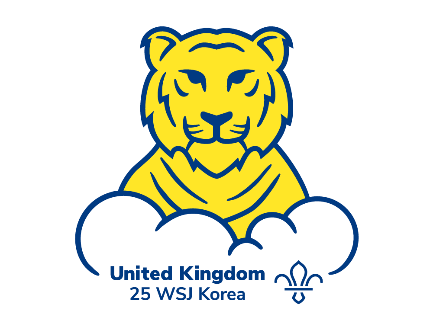 Application FormApplicants must complete the details below for both written or video applications.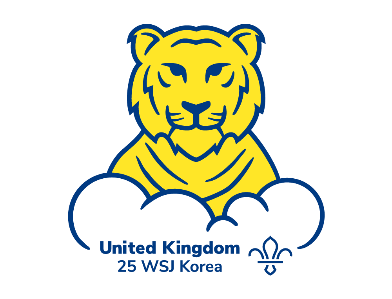 Your roar!The following section can be provided via video or written application. If you are providing a video application. You should record one video and answer the same questions. Video applications must not exceed the word count. (You can count words in Microsoft Word by highlighting your answer, then select Review > Proofing > Word Count)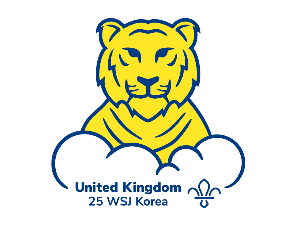 We’ve got the eye of the tiger, here’s what we’re looking for!During the application process we’ll be looking for how you demonstrate that you:understand and believe in delivering the vision for the UK Contingentare passionate about Youth Shaping, Inclusion, and sustainabilityhave a positive mindset and always look for a solution to challengeswould be able to manage and lead/work with a team of volunteers directly and remotelyare organised and efficientcan manage multiple tasks simultaneously and meet deadlinesare committed to personal development and development of Scouting and your communitywould be able to build good relationships and work effectively with other volunteers and staff at UK Contingentare a good communicatorcan work remotely, using e-mail and other communication toolsare self-motivated and able to use your own initiative, whilst recognising the limits of your authority or othersare excited about the experiences the 25WSJ can offer young people and volunteerscan work in a team or independently as required.are able to remain positive despite what challenges you may face during the project.have or you are willing to complete the relevant training for your role before attending the 25 World Scout Jamboreewill take responsibility to ensure that you are physically fit enough to deliver your role at the 25 World Scout Jamboree, taking into consideration the challenges and opportunities of the Jamboree siteare able to provide space for visionary thinking and to act on that thinking.will support the Join in Jamboree activities and promote the 25WSJ around Hertfordshirewill support fundraising opportunities for the UnitNameEmailContact phone numberAddressScout Adult Membership numberAre you aged 18 years or older?Yes / NoPrimary Scout roleGroup DistrictCounty / Area / RegionReminder: have you completed the Equality Monitoring FormYes / NoIn December 2023, after the completion of the 25 World Scout Jamboree, tell us what you have achieved in your Unit Leadership role to help us deliver our vision. (100 words max)Please tell us why you are interest in joining the Unit Leadership Team for the 25 World Scout Jamboree?? (Max 200 words)Please provide details of relevant professional and voluntary experience or skills from either inside or outside of The Scouts that would make you an excellent candidate for this role. (Max 500 words)